Ukázky různých typů korouviček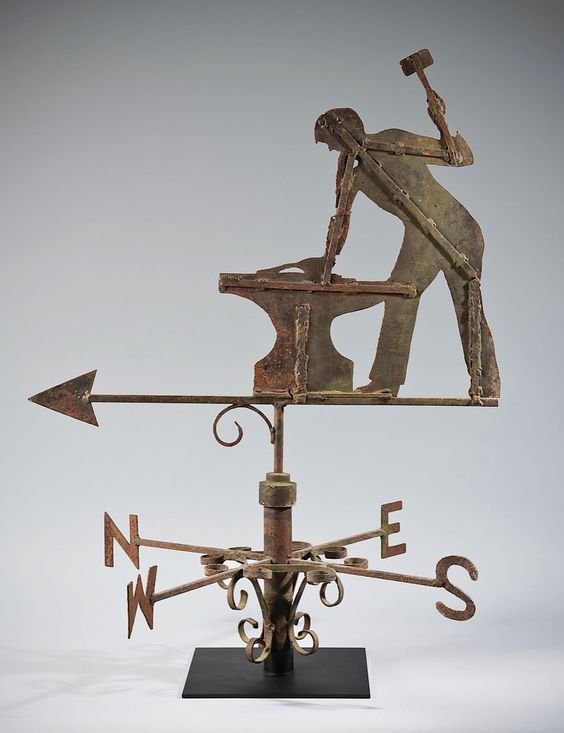 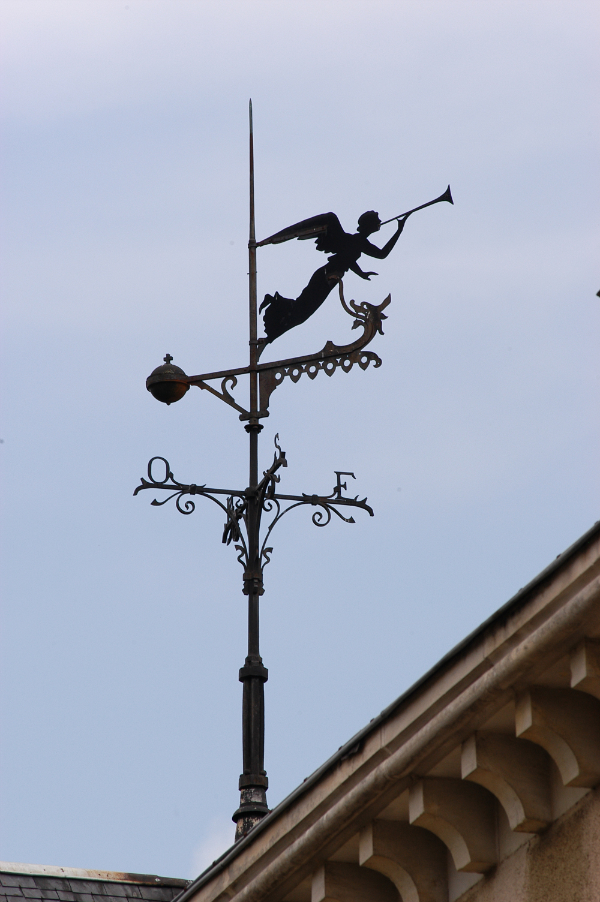 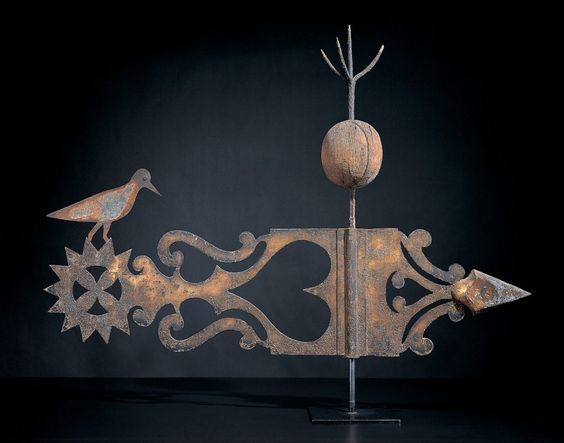 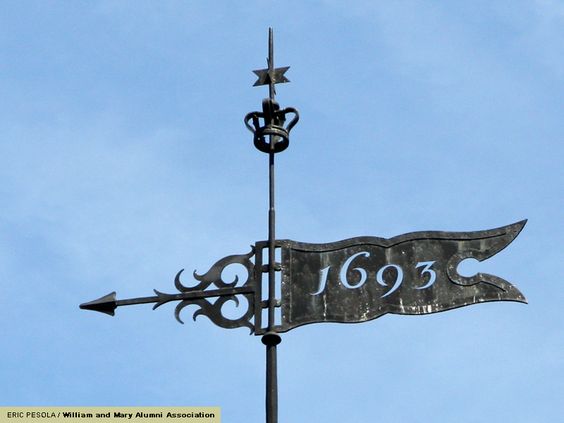 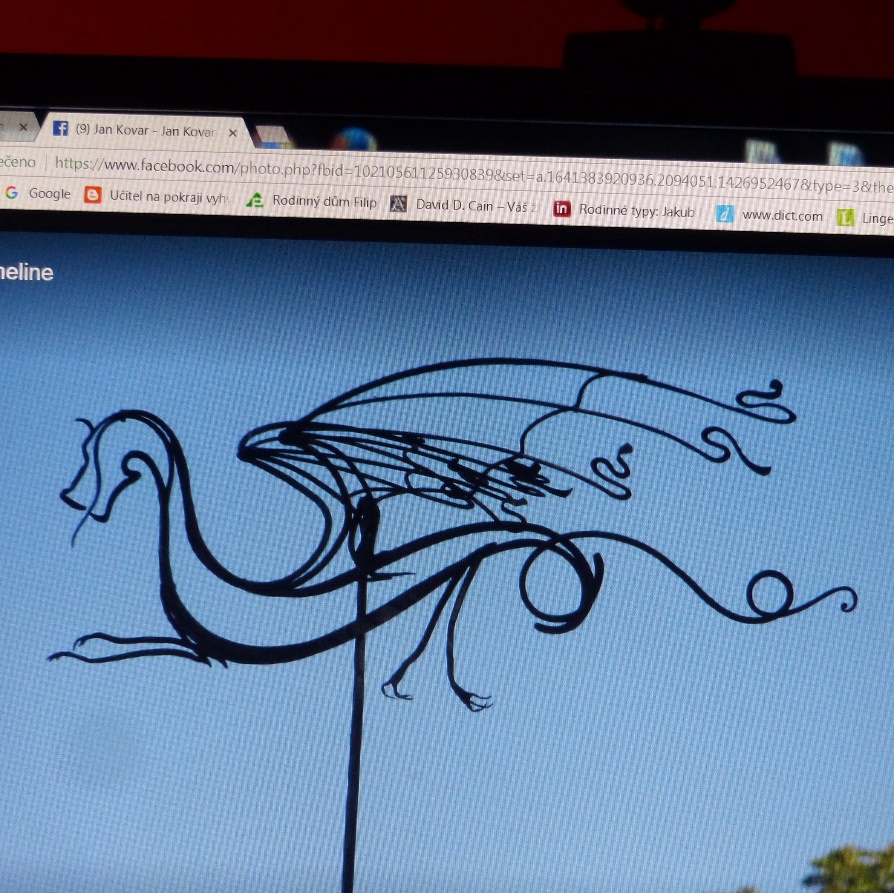 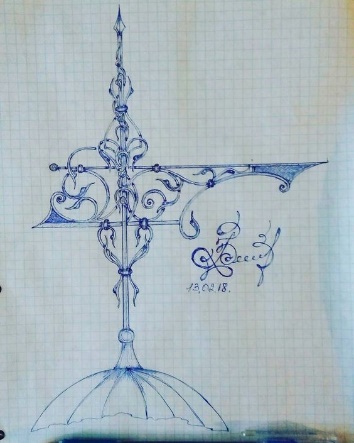 